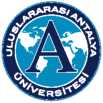 	                                                    T.C.                           ULUSLARARASI ANTALYA ÜNİVERSİTESİ                             SAĞLIK KÜLTÜR VE SPOR MÜDÜRLÜĞÜ                               Öğrenci Toplulukları Kuruluş Talep FormuTarih-	/......../		T.C.                             Uluslararası Antalya Üniversitesi Sağlık Kültür Ve Spor Müdürlüğü’ne                                Uluslararası Antalya Üniversitesi bünyesinde faaliyet gösterecek        …………………………………………….. Topluluğu’nu kurmak istiyoruz.                                Gereğinin yapılmasını arz ederim.                                                                 …………………………. Topluluğu DanışmanıEK: 1- Tüzük                 2-Yönetim Kurulu Listesi     3- Üye Listesi                 4-Danışman Muvafakatnamesi	T.C.                             Uluslararası Antalya Üniversitesi Sağlık Kültür Ve Spor Müdürlüğü’ne                                Uluslararası Antalya Üniversitesi bünyesinde faaliyet gösterecek        …………………………………………….. Topluluğu’nu kurmak istiyoruz.                                Gereğinin yapılmasını arz ederim.                                                                 …………………………. Topluluğu DanışmanıEK: 1- Tüzük                 2-Yönetim Kurulu Listesi     3- Üye Listesi                 4-Danışman Muvafakatnamesi	T.C.                             Uluslararası Antalya Üniversitesi Sağlık Kültür Ve Spor Müdürlüğü’ne                                Uluslararası Antalya Üniversitesi bünyesinde faaliyet gösterecek        …………………………………………….. Topluluğu’nu kurmak istiyoruz.                                Gereğinin yapılmasını arz ederim.                                                                 …………………………. Topluluğu DanışmanıEK: 1- Tüzük                 2-Yönetim Kurulu Listesi     3- Üye Listesi                 4-Danışman Muvafakatnamesi